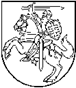 LIETUVOS RESPUBLIKOSRYŠIŲ REGULIAVIMO TARNYBOSDIREKTORIUSĮSAKYMASDĖL LIETUVOS RESPUBLIKOS RYŠIŲ REGULIAVIMO TARNYBOS DIREKTORIAUS 2008 M. BALANDŽIO 14 D. ĮSAKYMO NR. 1V-334 „DĖL ASMENŲ APTARNAVIMO LIETUVOS RESPUBLIKOS RYŠIŲ REGULIAVIMO TARNYBOJE TAIKANT „VIENO LANGELIO“ PRINCIPĄ IR LIETUVOS RESPUBLIKOS RYŠIŲ REGULIAVIMO TARNYBOS DIREKTORIAUS 2005 M. LAPKRIČIO 14 D. ĮSAKYMO NR. 1V-975 „DĖL PILIEČIŲ IR KITŲ ASMENŲ APTARNAVIMO LIETUVOS RESPUBLIKOS RYŠIŲ REGULIAVIMO TARNYBOJE TAISYKLIŲ PATVIRTINIMO“ PRIPAŽINIMO NETEKUSIU GALIOS“ PRIPAŽINIMO NETEKUSIU GALIOS2018 m. gruodžio 6 d. Nr. 1V-1191Vilnius1. Pripažįstu netekusiu galios Lietuvos Respublikos ryšių reguliavimo tarnybos direktoriaus 2008 m. balandžio 14 d. įsakymą Nr. 1V-334 „Dėl Asmenų aptarnavimo Lietuvos Respublikos ryšių reguliavimo tarnyboje taikant „vieno langelio“ principą ir Lietuvos Respublikos ryšių reguliavimo tarnybos direktoriaus 2005 m. lapkričio 14 d. įsakymo Nr. 1V-975 „Dėl Piliečių ir kitų asmenų aptarnavimo Lietuvos Respublikos ryšių reguliavimo tarnyboje taisyklių patvirtinimo“ pripažinimo netekusiu galios“.2. N u r o d a u  paskelbti šį įsakymą Teisės aktų registre.Direktoriaus pavaduotojas,pavaduojantis direktorių 	    Mindaugas Žilinskas